Приложение 7 к Протоколу заочного голосования Организационного комитета Международной олимпиады Ассоциации «Глобальные университеты» для абитуриентов магистратуры и аспирантуры от 20.06.2023 № 1-зСтруктура научного профиля (портфолио) потенциальных научных руководителей участников трека аспирантуры Международной олимпиады Ассоциации «Глобальные университеты» для абитуриентов магистратуры и аспирантуры.На русском языке: УниверситетФГАОУ ВО Первый МГМУ им. И.М. Сеченова Минздрава России (Сеченовский университет)Уровень владения английским языкомПродвинутыйНаправление подготовки, на которое будет приниматься аспирант3.2 Клиническая медицина. Ортопедия и травматологияКод направления подготовки, на которое будет приниматься аспирант3.2 Клиническая медицина. Ортопедия и травматологияПеречень исследовательских проектов потенциального научного руководителя (участие/руководство)Efetov SK, Lychagin AV, Zubayraeva AA, Picciariello A, Rukin YA, Tulina IA, Tsarkov PV. 3D-printed pubic bone for pelvic ring reconstruction after exenteration for anal cancer recurrence. Br J Surg. 2020 Oct;107(11):e512-e514. doi: 10.1002/bjs.11982. Epub 2020 Aug 26. PMID: 32845510.Kavalerskiy GM, Murylev VY, Rukin YA, Elizarov PM, Lychagin AV, Tselisheva EY. Three-Dimensional Models in Planning of Revision Hip Arthroplasty with Complex Acetabular Defects. Indian J Orthop. 2018 Nov-Dec;52(6):625-630. doi: 10.4103/ortho.IJOrtho_556_16. PMID: 30532303; PMCID: PMC6241052.Murilev VY, Elizarov PM, Muzichenkov AV, Rukin YA, Dering AA, Kukovenko GA, Rubin GG. [Total knee arthroplasty in senile age patients and long livers.]. Adv Gerontol. 2018;31(3):416-422. Russian. PMID: 30584883.Murylyov VY, Elizarov PM, Rukin YA, Rubin GG, Kukovenko GA. [Hip arthroplasty as a chance to improve quality of life in eldery group of patients.]. Adv Gerontol. 2017;30(5):725-732. Russian. PMID: 29322740.Joint arthroplasty in patients treated with chronic dialysis: Results of a single center study and review Murylev, V.Y., Tsygin, N.A., Shutov, E.V., ...Kurilina, E.V., Myzichenkov, A.V. Nephrology and Dialysisthis link is disabled, 2019, 21(2), стр. 221–232Перечень возможных тем для исследованияИндивидуальная печать в реконструктивной хирургии тазобедренного и коленного суставов.Диагностика перипротезной инфекцииРевизионное эндопротезирование коленного сустава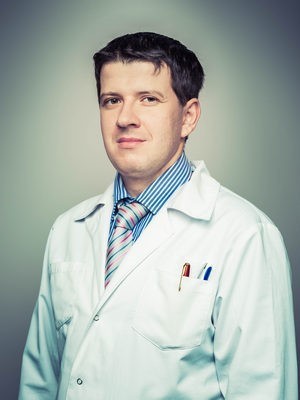 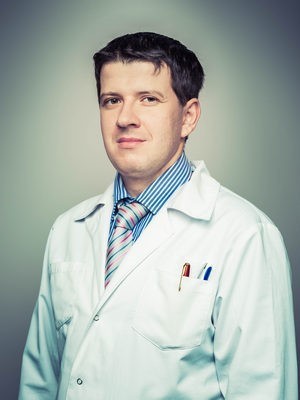 Research supervisor:Рукин Ярослав Алексеевичкандидат медицинских наук(Сеченовский Университет)Использование индивидуальных компонентов в эндопротезировании крупных суставовResearch supervisor:Рукин Ярослав Алексеевичкандидат медицинских наук(Сеченовский Университет)Supervisor’s research interests:-эндопротезирование крупных суставов-ревизионное эндопротезирование крупных суставов-применение индивидуальных 3D имплантов в травматологии и ортопедии.Research supervisor:Рукин Ярослав Алексеевичкандидат медицинских наук(Сеченовский Университет)Research highlights (при наличии):-использование индивидуальных компонентов в эндопротезировании-ревизионное эндопротезирование-применение активной роботической установки в эндопротезировании крупных суставовResearch supervisor:Рукин Ярослав Алексеевичкандидат медицинских наук(Сеченовский Университет)Supervisor’s specific requirements:Завершение полного базового курса по травматологии и ортопедии. Research supervisor:Рукин Ярослав Алексеевичкандидат медицинских наук(Сеченовский Университет)Supervisor’s main publications (указать общее количество публикаций в журналах, индексируемых Web of Science или Scopus за последние 5 лет, написать до 5 наиболее значимых публикаций с указанием выходных данных): 7Efetov SK, Lychagin AV, Zubayraeva AA, Picciariello A, Rukin YA, Tulina IA, Tsarkov PV. 3D-printed pubic bone for pelvic ring reconstruction after exenteration for anal cancer recurrence. Br J Surg. 2020 Oct;107(11):e512-e514. doi: 10.1002/bjs.11982. Epub 2020 Aug 26. PMID: 32845510.Kavalerskiy GM, Murylev VY, Rukin YA, Elizarov PM, Lychagin AV, Tselisheva EY. Three-Dimensional Models in Planning of Revision Hip Arthroplasty with Complex Acetabular Defects. Indian J Orthop. 2018 Nov-Dec;52(6):625-630. doi: 10.4103/ortho.IJOrtho_556_16. PMID: 30532303; PMCID: PMC6241052.Murilev VY, Elizarov PM, Muzichenkov AV, Rukin YA, Dering AA, Kukovenko GA, Rubin GG. [Total knee arthroplasty in senile age patients and long livers.]. Adv Gerontol. 2018;31(3):416-422. Russian. PMID: 30584883.Murylyov VY, Elizarov PM, Rukin YA, Rubin GG, Kukovenko GA. [Hip arthroplasty as a chance to improve quality of life in eldery group of patients.]. Adv Gerontol. 2017;30(5):725-732. Russian. PMID: 29322740.Joint arthroplasty in patients treated with chronic dialysis: Results of a single center study and review Murylev, V.Y., Tsygin, N.A., Shutov, E.V., ...Kurilina, E.V., Myzichenkov, A.V. Nephrology and Dialysisthis link is disabled, 2019, 21(2), стр. 221–232Results of intellectual activity:Разработаны принципы выполнения персонифицированного эндопротезирования крупных суставов с применением технологий 3D-печати.Результаты исследований внедрены в клиническую практику.Разрабатываются новые методы лечения.